FIFTH JUDICIAL CIRCUIT OF FLORIDAPARENTING COORDINATORRENEWAL APPLICATION 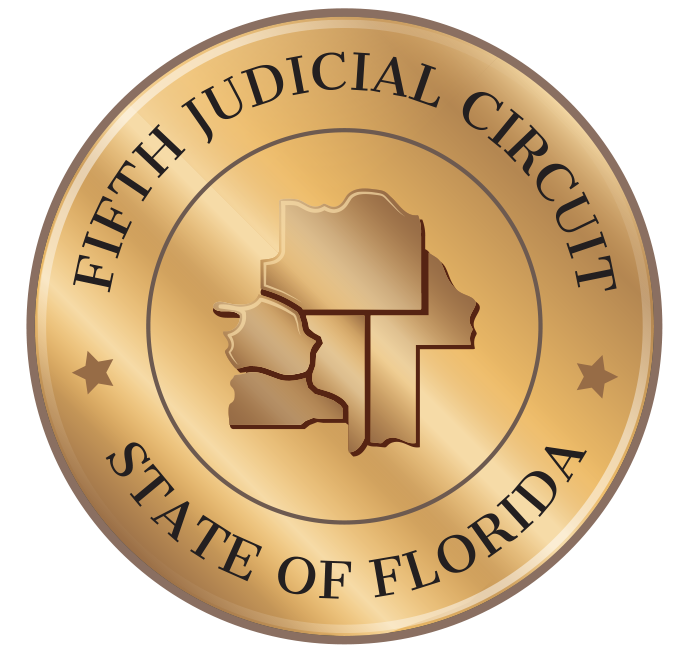 2020-2021FIFTH JUDICIAL CIRCUIT OF FLORIDAPARENTING COORDINATOR RENEWAL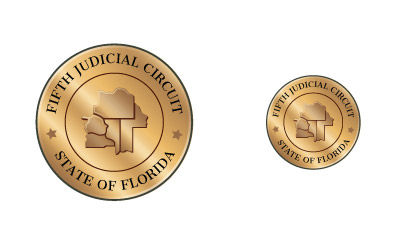 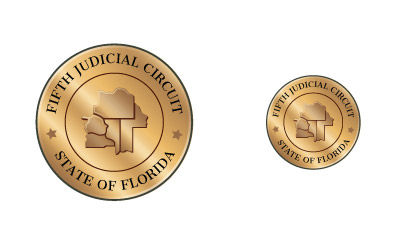          DATE ________    I, ________________________________________________, DESIRE TO REMAIN ON THE PARENTING COORDINATOR LIST FOR THE FIFTH JUDICIAL CIRCUIT FOR THE 2020-2021 FISCAL YEAR. PERSONAL INFORMATION PLEASE PROVIDE UPDATED INFORMATION BELOW:NAME_________________________________________________________________________ (Last) 					(First) 				(Middle) ADDRESS______________________________________________________________________ (Street) 				(City) 		(State) 		(Zip) TELEPHONE____________________________________________________________________ (Work) 		         	 	(Cellular) EMAIL ADDRESS ____________________________ PROFESSIONAL INFORMATIONBUSINESS NAME________________________________________________________________ BUSINESS ADDRESS______________________________________________________________                    (Street) 				(City) 		(State) 		 (Zip) BUSINESS TELEPHONE____________________________________________________________BUSINESS EMAIL ADDRESS _________________ FEE STRUCTUREWHAT IS YOUR HOURLY RATE AS A PARENTING COORDINATOR?  _______________________DO YOU REQUIRE A RETAINER?  ________ IF YES, AMOUNT OF THE RETAINER.  ______________________ARE YOU WILLING TO ACCEPT PRO BONO OR REDUCED FEE APPOINTMENTS? ______________IF YES, PLEASE SPECIFY CONDITIONS: _____________________PROFESSIONAL REQUIREMENTPLEASE SELECT ALL THAT APPLY:  PROVIDE A COPY OF LICENSE. IF FAMILY LAW MEDIATION CERTIFICATION IS USED TO FULFILL REQUIREMENT, A COPY OF THE APPLICANT’S MASTERS OR DOCTORATE DEGREE, IN A MENTAL HEALTH FIELD, MUST BE SUBMITTED WITH THIS FORM.  _____ LICENSED MENTAL HEALTH PROFESSIONAL UNDER FLORIDA STATUTES SECTIONS 490 OR             491.  FLORIDA LICENSE NO.: _________________ LICENSED PHYSICIAN UNDER FLORIDA STATUES SECTION CHAPTER 458, WITH             CERTIFICATION BY AMERICAN BOARD OF PSYCHIATRY AND NEUROLOGY, FLORIDA LICENSE NO.: _____________   _____   FLORIDA SUPREME COURT CERTIFIED FAMILY LAW MEDIATOR WITH AT LEAST A               MASTER’S DEGREE IN A MENTAL HEALTH FIELD, FLORIDA LICENSE NO.: ______________________MEMBER IN GOOD STANDING OF THE FLORIDA BARFLORIDA BAR NO.: ______________PLEASE LIST THE CONTINUING EDUCATION UNITS YOU HAVE COMPLETED AS A LICENSED MENTAL HEALTH PROFESSIONAL, LICENSED PHYSICIAN, FLORIDA SUPREME COURT CERTIFIED FAMILY LAW MEDIATOR AND/OR MEMBER OF THE FLORIDA BAR DURING THE PAST THREE YEARS: ADJUDICATION:IF YOU ANSWER YES TO ANY OF THE QUESTIONS BELOW, PROVIDE A SEPARATE WRITTEN EXPLANATION AND COPIES OF ALL RELEVANT DOCUMENTATION FOR EACH ITEM._____: HAVE YOU BEEN CONVICTED OR HAD AN ADJUDICATION WITHHELD ON A CHARGE OF CHILD ABUSE, CHILD NEGLECT, DOMESTIC VIOLENCE, PARENTAL KIDNAPPING, OR INTERFERENCE WITH CUSTODY OR TIME-SHARING? _____: HAVE YOU BEEN FOUND BY A COURT IN A CHILD PROTECTION MATTER TO HAVE ABUSED, NEGLECTED, OR ABANDONED A CHILD? _____:	HAVE YOU CONSENTED TO AN ADJUDICATION OR A WITHHOLDING OF ADJUDICATION ON A PETITION OF DEPENDENCY? _____: HAVE YOU BEEN OR ARE YOU CURRENTLY A RESPONDENT IN A FINAL ORDER OF INJUNCTION FOR PROTECTION AGAINST DOMESTIC VIOLENCE?_____: HAVE YOU EVER BEEN FOUND GUILTY OR ADJUDICATED GUILTY OF A CRIME AS AN ADULT IN FLORIDA OR ANY OTHER STATE?_____:	HAVE YOU HAD AN ADJUDICATION OF GUILT OR JUDGMENT WITHHELD IN FLORIDA OR ANY OTHER STATE? ATTESTATIONI SWEAR/AFFIRM THE INFORMATION SUPPLIED ON THIS RENEWAL APPLICATION AND ALL DOCUMENTS PROVIDED IS CORRECT, THAT I REMAIN QUALIFIED TO SERVE AS A PARENTING COORDINATOR AS DEFINED IN SECTION 61.125 OF THE FLORIDA STATUTES.I CERTIFY THAT I HAVE READ, UNDERSTAND AND AGREE TO ABIDE BY THE FLORIDA RULES FOR PARENTING COORDINATORS AND SECTION 61.125 OF THE FLORIDA STATUTES. I UNDERSTAND ANY OMISSIONS, FALSIFICATIONS, MISSTATEMENTS OR MISREPRESENTATIONS OF THE INFORMATION PROVIDED IN THIS APPLICATION OR INFORMATION REQUIRED TO BE SUBSEQUENTLY PROVIDED MAY BE GROUNDS FOR REMOVAL OF MY NAME FROM THE PARENTING COORDINATOR LIST FOR THE FIFTH JUDICIAL CIRCUIT.I UNDERSTAND I MUST NOTIFY THE FIFTH JUDICIAL CIRCUIT IN WRITING WITHIN THIRTY (30) DAYS OF ANY CHANGE IN MY CONTACT INFORMATION, LEGAL NAME CHANGE, CHANGE IN FEES, ANY CRIMINAL CONVICTION, ADJUDICATION, WITHHOLDING OF CONVICTION OR ADJUDICATION, ANY DISQUALIFICATION UNDER SECTION 61.125 OF THE FLORIDA STATUTES, OR ANY CHANGE IN THE STATUS OF A PROFESSIONAL LICENSE OR CERTIFICATION WHICH I CURRENTLY HOLD.MY SIGNATURE REFLECTS MY UNDERSTANDING I AM SIGNING THIS DOCUMENT UNDER PENALTY OF PERJURY._________________________________________                 ____________SIGNATURE                                                                                         DATE                             ___________________________________________PRINT NAME MAIL RENEWAL APPLICATION TO:PETER SPANOSALTERNATIVE DISPUTE RESOLUTION DIRECTOR20 N. MAIN STREETBROOKSVILLE, FL  34601OR VIA EMAILPSPANOS@CIRCUIT5.ORGLOCATION WHERE SERVICES WILL BE PERFORMEDLOCATION WHERE SERVICES WILL BE PERFORMEDLOCATION WHERE SERVICES WILL BE PERFORMED_____: CIRCUIT WIDE_____: CITRUS COUNTY_____: HERNANDO COUNTY_____: LAKE COUNTY_____: MARION COUNTY_____: SUMTER COUNTY